DEGREE TYPE / NAME (AA-DENT)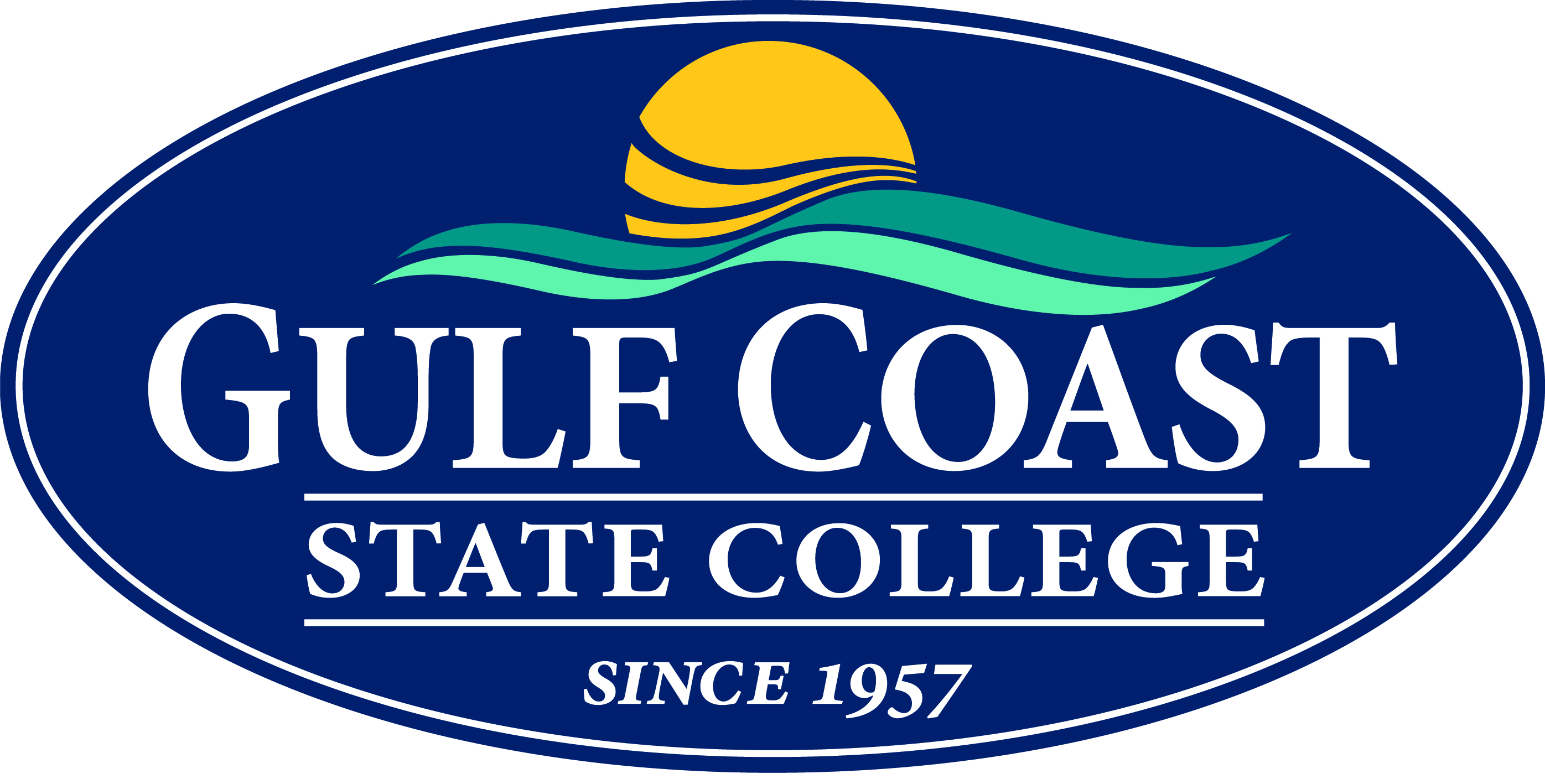 My Academic PlanCatalog Year: 2014-2015Last Updated: 1 NOV 2014     This MAP puts you in charge of your academic plan. For full-time students (15 hours), the MAP walks you through the recommended course sequencing from start to graduation. If you are a new student, start with the first term and proceed. If you are returning, compare the course list to your Lighthouse transcript. MAPs provide a recommended path for obtaining your degree or certificate. For example, course offerings may vary or change over time. For individual assistance, contact an academic advisor or the program manager.     This MAP puts you in charge of your academic plan. For full-time students (15 hours), the MAP walks you through the recommended course sequencing from start to graduation. If you are a new student, start with the first term and proceed. If you are returning, compare the course list to your Lighthouse transcript. MAPs provide a recommended path for obtaining your degree or certificate. For example, course offerings may vary or change over time. For individual assistance, contact an academic advisor or the program manager.Concentration If applicableProgram Mgr.Dr. Jim Sheetzjsheetz@gulfcoast.edu850-769-1551 ext. 28591stSemester2nd SemesterCOURSE #COURSE TITLECREDIT HOURSPRE-REQ (p)CO-REQ (c) COURSE #COURSE TITLECREDIT HOURSPRE-REQ (p)CO-REQ (c)BSC2010Biology for Science Majors I3P- CHM1040C- BSC2010LBSC2011Biology for Science Majors II3P-BSC2010C-BSC2011LBSC2010LBiology for Science Major I-Lab1C- BSC2010BSC2011LBiology for Science Major II Lab1C-BSC2011CHM1045General Chemistry3P- CHM1040P-MAC1105C- CHM1045LC- MAC1140CHM1046Chemistry with Qual Analysis3P-MAC1140P-CHM1045C-CHM1046LCHM1045General Chemistry Lab1C- CHM1045CHM1046LChemistry with Qual Anal Lab2C-CHM1046ENC1101English I3MAC1114Trigonometry3HUM-I"CHOICE"3ENC1102English II3P-ENC1101Elective115153rdSemester4thSemesterCOURSE #COURSE TITLECREDIT HOURSPRE-REQ (p)CO-REQ (c)COURSE #COURSE TITLECREDIT HOURSPRE-REQ (p)CO-REQ (c)CHM2210Organic Chemistry I3P-CHM1046C-CHM2210LCHM2211Organic Chemistry II4P-CHM2210C- CHM2211LCHM2210LOrganic Chemistry I Lab2C- CHM2210CHM2211LOrganic Chemistry II Lab1C- CHM2211MAC2311Calculus I4P-MAC1140P-MAC1114PSY2012 orSYG2000PsychologySociology3EUH1000 or 1001Western Civilization3POS2041American Government3HUM-II“CHOICE”3HUM-III"CHOICE"3Elective11515Program NotesProgram NotesProgram NotesProgram NotesProgram Notes